中國文化大學教育部高教深耕計畫計畫成果紀錄表子計畫USR Hub 陶瓷產業人才培力計畫USR Hub 陶瓷產業人才培力計畫具體作法陶瓷製程陶瓷製程主題親子陶瓷推廣工作坊親子陶瓷推廣工作坊內容（活動內容簡述/執行成效）主辦單位：化工與材料工程學系活動日期：111年10月15日09:00~12:00活動地點：泉源實驗國小 多功能校區 陶瓷教室主 講 者：陳彥友參與人數：  11  人（教師 1  人、學生 5  人、行政人員   人、校外  5 人）內    容：本次課程，讓上次未參與活動的學生們學習上釉技巧，讓他們可以畫出自己心中想畫在盤子上的圖樣。上次有參與活動的學生則是讓他們學習手捏陶土，學習捏出坯體中沒有包含空氣，可以進行燒結的作品。執行成效：藉由輕鬆畫讓小學生嘗試上釉，明白釉藥是要如何畫在瓷器上，以及透過手捏陶土，讓小學生了解陶瓷製品是如何從土堆變成杯子等作品，以及藉由修坯的過程讓小學生培養細心以及耐心。主辦單位：化工與材料工程學系活動日期：111年10月15日09:00~12:00活動地點：泉源實驗國小 多功能校區 陶瓷教室主 講 者：陳彥友參與人數：  11  人（教師 1  人、學生 5  人、行政人員   人、校外  5 人）內    容：本次課程，讓上次未參與活動的學生們學習上釉技巧，讓他們可以畫出自己心中想畫在盤子上的圖樣。上次有參與活動的學生則是讓他們學習手捏陶土，學習捏出坯體中沒有包含空氣，可以進行燒結的作品。執行成效：藉由輕鬆畫讓小學生嘗試上釉，明白釉藥是要如何畫在瓷器上，以及透過手捏陶土，讓小學生了解陶瓷製品是如何從土堆變成杯子等作品，以及藉由修坯的過程讓小學生培養細心以及耐心。活動照片(檔案大小以不超過2M為限) 活動照片電子檔名稱(請用英數檔名)活動照片內容說明(每張20字內)活動照片(檔案大小以不超過2M為限) 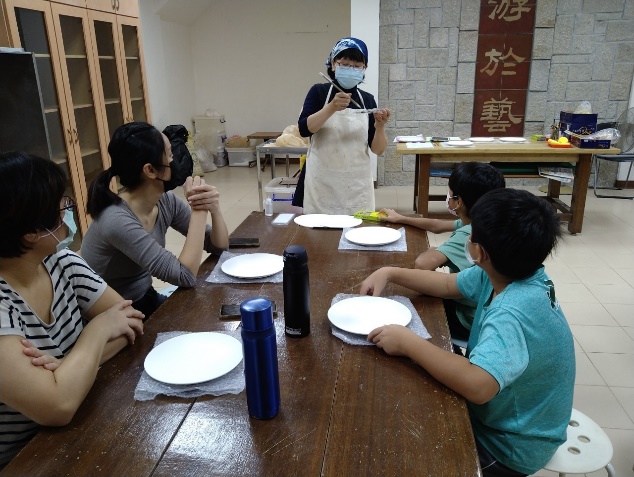 上釉前的講解活動照片(檔案大小以不超過2M為限) 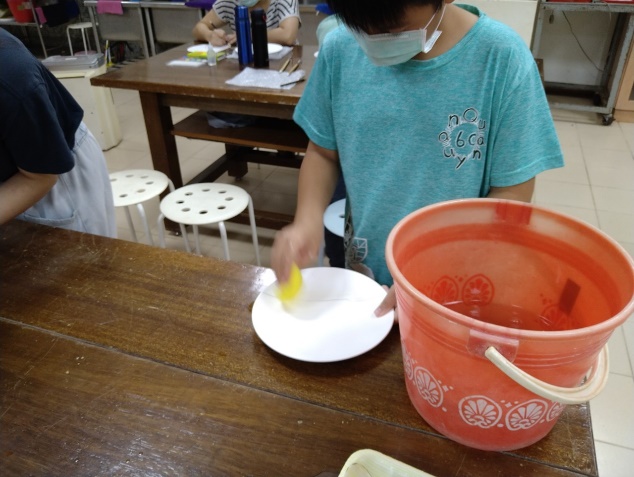 學生用海綿擦去畫在瓷盤上的圖活動照片(檔案大小以不超過2M為限) 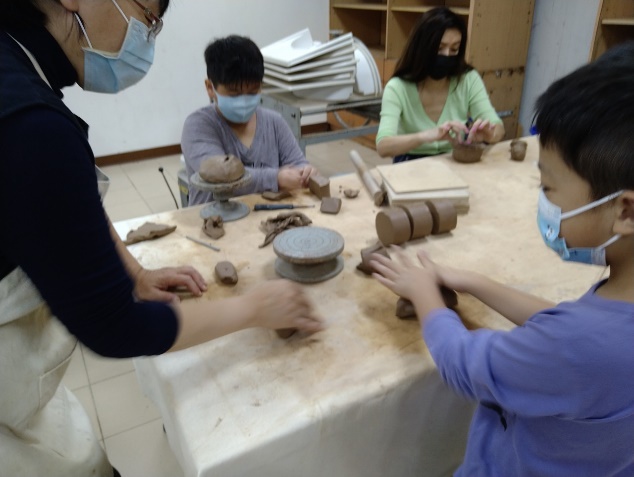 教導手捏陶藝活動照片(檔案大小以不超過2M為限) 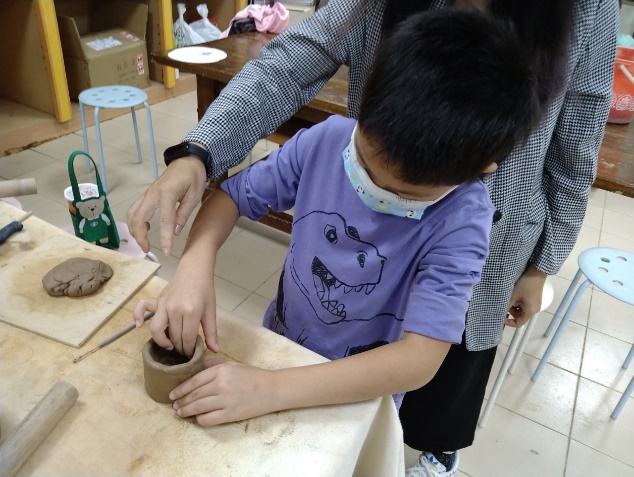 指導修坯活動照片(檔案大小以不超過2M為限) 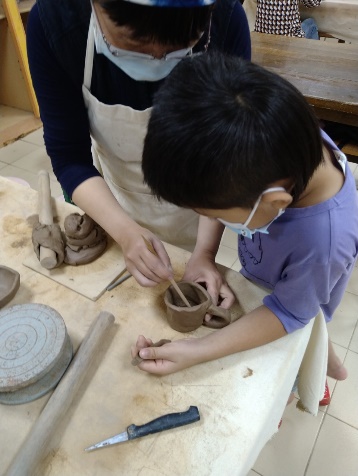 使用工具將杯中的裂痕修掉